Day 9-9.309.30-10.3010.3010.45-11.1511.30Lunch1.00-1.301.30-2.302.30-300MPractise speed sounds from the front of reading books and green wordsTricky wordsPhysical EducationStory time and milkRead my reading book and answer questions about the story Maths songs, activities and ideas from online LunchTalk about the story frames from twinkle linkWrite a paragraph using the describing words from the story. Handwriting TPractise speed sounds from the front of reading books and green wordsTricky wordsTechnologyComputer activities. Use of digital techStory Time and milkSelect a number activity from Twinkl  or Nrich websiteMaths songs, activities and ideas from onlineLunchMakes something with the recycling and take pictures or draw it in my weekend book Make up a dance to your favourite pop song. HandwritingWPractise speed sounds from the front of reading books and green wordsTricky wordsSelect a number activity from Twinkl or Nrich websiteStory Time and milk Reading my reading book and related activitiesMaths songs, activities and ideas from onlineLunchTalk about the story frames from twinkle linkWrite a paragraph using the describing words from the story.HandwritingThBake something nice to go with your story at story timeBake something nice to go with your story at story timeStory and milkBe a scientist Maths songs, activities and ideas from onlineLunchMake a role play:Shop, classroom, tent, hairdressers, vets, doctors, theatre, puppet show, garage, workshop, police station. Make a role play:Shop, classroom, tent, hairdressers, vets, doctors, theatre, puppet show, garage, workshop, police station. Handwriting FPractise speed sounds from the front of reading books and green wordsTricky wordsPaint a picture.Do a college or print patterns like we learnt in the Laing workshop. Read my parents or carers a story and story time using lots of voices and expression. Maths on twinkl Select ideas based on the : ELG 11 Numbers: Children count reliably with numbers from one to 20, place them in order and say which number is one more or one less than a given number. Using quantities and objects, they add and subtract two single-digit numbers and count on or back to find the answer.Maths songs, activities and ideas from onlineLunchReflect on your week and write about it with pictures or phots in your weekend book Reflect on your week and write about it with pictures or phots in your weekend book Reflect on your week and write about it with pictures or phots in your weekend book Green words and tricky words Any favourite story or one of pie corbetts over and over stories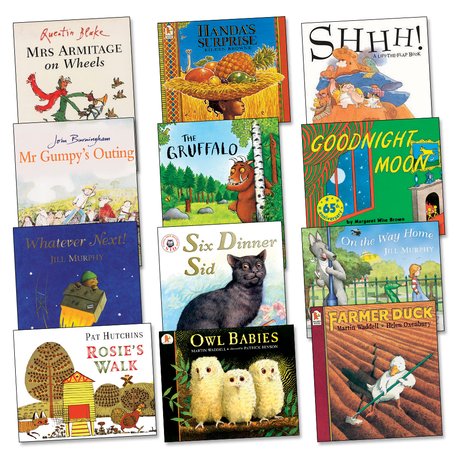 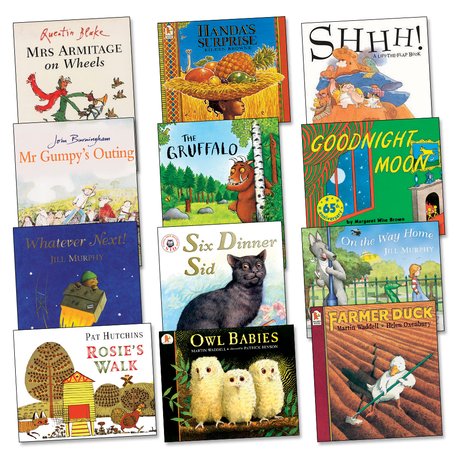 Search Jack Hartman songs for counting forwards, backwards, in twos, fives, tens, to 100 .3D shape songhttps://www.youtube.com/watch?v=2cg-Uc556-Q            Number jacks on you tube. LunchTwinkl link for story frames.https://www.twinkl.co.uk/resource/t-l-8624-story-settings-description-writing-framesHandwriting patterns in families.c o a d g ql t u i y j km n h p b f r S e z v w x